Clue 1 – Aerospace Engineer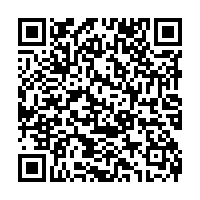 Clue 2 – Environmental Officer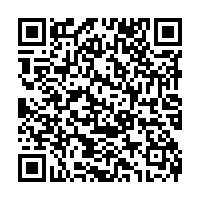 Clue 3 - Chemist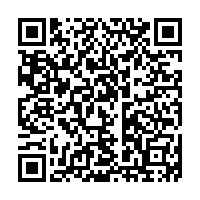 Clue 4 – Forensic Science Technician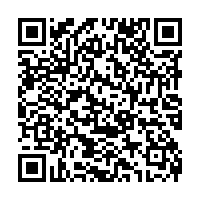 Clue 5 - Forester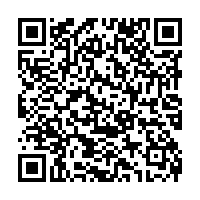 Clue 6 - Geologist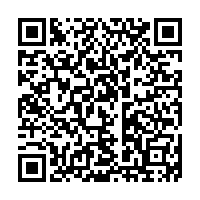 Clue 7 – Frog Scientist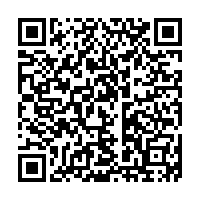 Clue 8 – Mechanical Engineer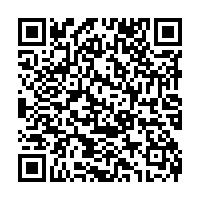 Clue 9 – Robotics Engineer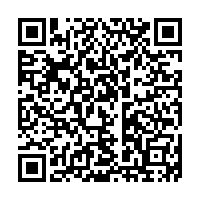 Clue 10 - Veterinarian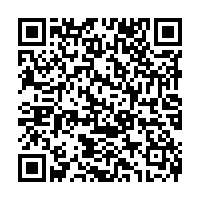 Clue 11 - Seismologist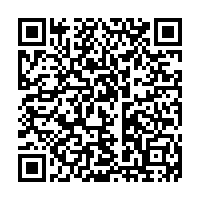 Clue 12 – Wind Engineer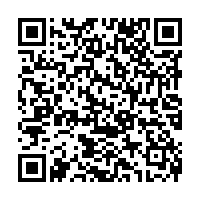 Clue 13 - Zookeeper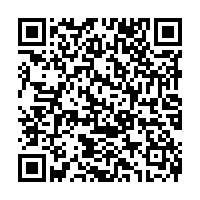 Clue 14 – Video Game Developer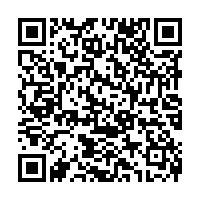 Clue 15 – Hydrology Technician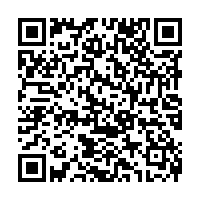 Clue 16 – Space Suit Designer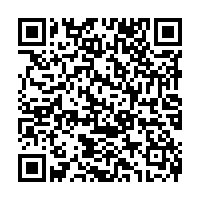 Clue 17 – Critical Care Nurse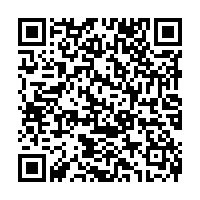 Clue 18 – Sports Medicine Physician 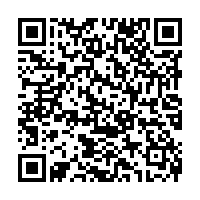 Clue 19 - Imagineer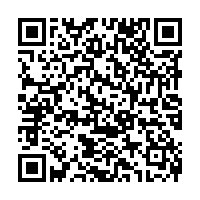 Clue 20 – Dairy Scientist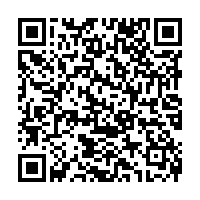 Clue 21 – Fashion Designer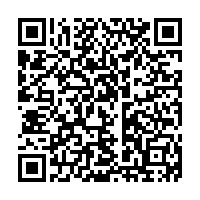 Clue 22 - Ethnobotanist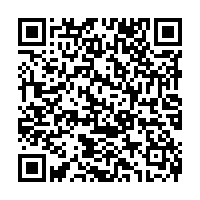 Clue 23 – NASA Jobs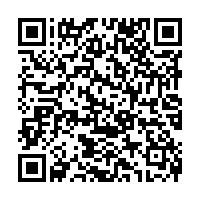 Clue 24 - Nuerobiologist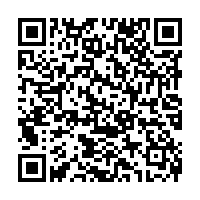 Clue 25 – Web Developer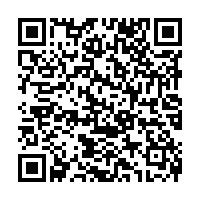 Clue 26 – Dental Researcher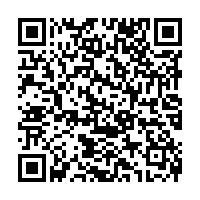 Clue 27 – Engineer for Supersoaker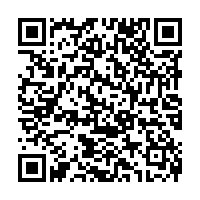 Clue 28- NASA Chief Information Officer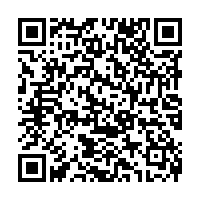 Clue 29 – Robotic Life Scientist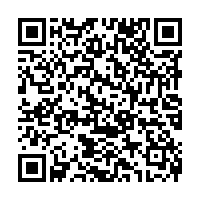 Clue 30 – Science Photographer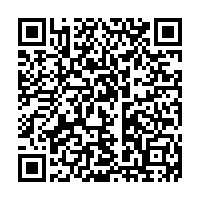 Clue 31 – Molecular Biologist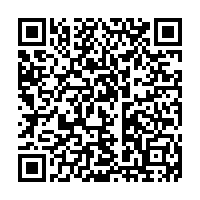 Clue 32 – Igneous Petrologist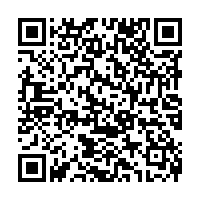 Clue 33 – Landscape Artist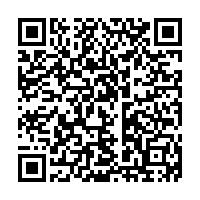 Clue 34 – Eco-friendly Materials Scientist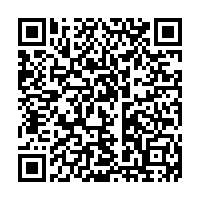 Clue 35 - Biologist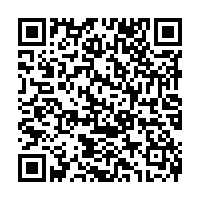 Clue 36 – USGS Jobs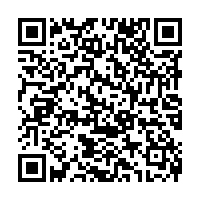 Clue 37 – Rocket Designer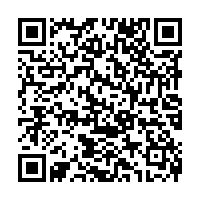 Clue 38 – Nursing Assistant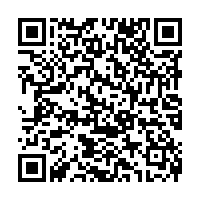 Clue 39 – Sound Technician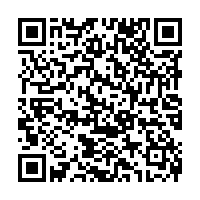 Clue 40 – Motorcycle Engineer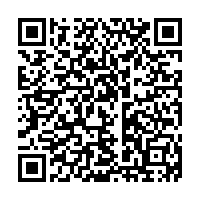 